Design, innovation et créativitéImaginer des solutions en réponse aux besoins, matérialiser une idée en intégrant une dimension design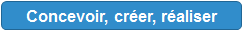 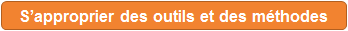 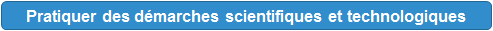 Les objets techniques, les services et les changements  induits dans la sociétéComparer et commenter les évolutions des objets et systèmes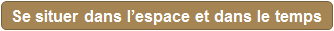 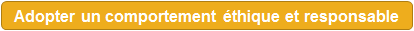 
Exprimer sa pensée à l’aide d’outils de description adaptés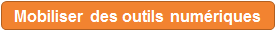 La modélisation et la simulation des objets et systèmes techniquesAnalyser le fonctionnement et la structure d’un objetUtiliser une modélisation et simuler le comportement d’un objetL’informatique et la programmationComprendre le fonctionnement d’un réseau informatique
Écrire, mettre au point et exécuter un programmeEchelle d’évaluation critériée et didactiséeEchelle d’évaluation critériée et didactiséeEchelle d’évaluation critériée et didactiséeEchelle d’évaluation critériée et didactiséeNom : 	Prénom : Classe5°….    4°….    3°….1.1/ Identifier un besoin et énoncer un problème technique. ► Identifier un besoin et énoncer un problème technique, identifier les conditions, contraintes (normes et règlements) et ressources correspondantes1.1/ Identifier un besoin et énoncer un problème technique. ► Identifier un besoin et énoncer un problème technique, identifier les conditions, contraintes (normes et règlements) et ressources correspondantes1.1/ Identifier un besoin et énoncer un problème technique. ► Identifier un besoin et énoncer un problème technique, identifier les conditions, contraintes (normes et règlements) et ressources correspondantes1.1/ Identifier un besoin et énoncer un problème technique. ► Identifier un besoin et énoncer un problème technique, identifier les conditions, contraintes (normes et règlements) et ressources correspondantesRéussite niveau 1Réussite niveau 2Réussite niveau 3Réussite niveau 4Définir la fonction de l’objet.Réaliser le diagramme bête à cornes.Définir le diagramme des exigences de l’OT (démarche SysML).Réaliser le diagramme des cas d’utilisation (démarche SysML).BesoinContraintesNormalisation1.2/ Identifier les conditions, contraintes (normes et règlements) et ressources correspondantes.Qualifier et quantifier simplement les performances d’un objet technique existant ou à créer.► S’approprier un cahier des charges. 1.2/ Identifier les conditions, contraintes (normes et règlements) et ressources correspondantes.Qualifier et quantifier simplement les performances d’un objet technique existant ou à créer.► S’approprier un cahier des charges. 1.2/ Identifier les conditions, contraintes (normes et règlements) et ressources correspondantes.Qualifier et quantifier simplement les performances d’un objet technique existant ou à créer.► S’approprier un cahier des charges. 1.2/ Identifier les conditions, contraintes (normes et règlements) et ressources correspondantes.Qualifier et quantifier simplement les performances d’un objet technique existant ou à créer.► S’approprier un cahier des charges. Réussite niveau 1Réussite niveau 2Réussite niveau 3Réussite niveau 4Associer des solutions techniques aux contraintes du cahier des charges.Valider la fonctionnalité d’un objet au regard du cahier des charges.Compléter les diagrammes des exigences et des cas d’utilisation dans le cadre d’un projet.Réaliser les diagrammes des exigences et des cas d’utilisation dans le cadre d’un projet. Principaux éléments d’un cahier des charges.1.3/ Imaginer, synthétiser et formaliser une procédure, un protocole. ► Imaginer, synthétiser, formaliser et respecter une procédure, un protocole.1.3/ Imaginer, synthétiser et formaliser une procédure, un protocole. ► Imaginer, synthétiser, formaliser et respecter une procédure, un protocole.1.3/ Imaginer, synthétiser et formaliser une procédure, un protocole. ► Imaginer, synthétiser, formaliser et respecter une procédure, un protocole.1.3/ Imaginer, synthétiser et formaliser une procédure, un protocole. ► Imaginer, synthétiser, formaliser et respecter une procédure, un protocole.Réussite niveau 1Réussite niveau 2Réussite niveau 3Réussite niveau 4Compléter un diaporama avec un tutoriel.Créer un diaporama.Appliquer une charte graphique.Créer sa propre charte graphiqueOutils numériques de présentation.Chartes graphiques1.4/ Participer à l’organisation de projets, la définition des rôles, la planification (se projeter et anticiper) et aux revues de projet. ► Participer à l’organisation et au déroulement de projets.1.4/ Participer à l’organisation de projets, la définition des rôles, la planification (se projeter et anticiper) et aux revues de projet. ► Participer à l’organisation et au déroulement de projets.1.4/ Participer à l’organisation de projets, la définition des rôles, la planification (se projeter et anticiper) et aux revues de projet. ► Participer à l’organisation et au déroulement de projets.1.4/ Participer à l’organisation de projets, la définition des rôles, la planification (se projeter et anticiper) et aux revues de projet. ► Participer à l’organisation et au déroulement de projets.Réussite niveau 1Réussite niveau 2Réussite niveau 3Réussite niveau 4Respecter son rôle au sein de son groupe.Suivre un planning donné en respectant les rôles donnés.Compléter un planning dans le cadre d’un projet et répartir les rôles.Planifier un projet et présenter son organisation et se répartir les tâchesrôle des participants, planningrevue de projetsOrganisation d’un groupe de projet1.5/ Imaginer des solutions pour produire des objets et des éléments de programmes informatiques en réponse au besoin. ► Rechercher des solutions techniques à un problème posé, expliciter ses choix et les communiquer en argumentant.► Imaginer des solutions en réponse au besoin.► Imaginer, concevoir et programmer des applications informatiques nomades.► Traduire, à l’aide d’outils de représentation numérique, des choix de solutions sous forme de croquis, de dessins ou de schémas.1.5/ Imaginer des solutions pour produire des objets et des éléments de programmes informatiques en réponse au besoin. ► Rechercher des solutions techniques à un problème posé, expliciter ses choix et les communiquer en argumentant.► Imaginer des solutions en réponse au besoin.► Imaginer, concevoir et programmer des applications informatiques nomades.► Traduire, à l’aide d’outils de représentation numérique, des choix de solutions sous forme de croquis, de dessins ou de schémas.1.5/ Imaginer des solutions pour produire des objets et des éléments de programmes informatiques en réponse au besoin. ► Rechercher des solutions techniques à un problème posé, expliciter ses choix et les communiquer en argumentant.► Imaginer des solutions en réponse au besoin.► Imaginer, concevoir et programmer des applications informatiques nomades.► Traduire, à l’aide d’outils de représentation numérique, des choix de solutions sous forme de croquis, de dessins ou de schémas.1.5/ Imaginer des solutions pour produire des objets et des éléments de programmes informatiques en réponse au besoin. ► Rechercher des solutions techniques à un problème posé, expliciter ses choix et les communiquer en argumentant.► Imaginer des solutions en réponse au besoin.► Imaginer, concevoir et programmer des applications informatiques nomades.► Traduire, à l’aide d’outils de représentation numérique, des choix de solutions sous forme de croquis, de dessins ou de schémas.Réussite niveau 1Réussite niveau 2Réussite niveau 3Réussite niveau 4Lire et comprendre une représentation de solutionChoisir un mode de représentation adaptéConcevoir un objet pluritechnologique et le programmer.Concevoir un objet en tenant compte des tendances design et l’intégrer dans son environnement.Représentation de solutions (croquis, schémas, algorithmes).Représentation de solutions (croquis, schémas, algorithmes).Design. Réalité augmentée. Innovation et créativité Veille. Objets connectés.1.6/ Organiser, structurer et stocker des ressources numériques. ► Organiser, structurer et stocker des ressources numériques.1.6/ Organiser, structurer et stocker des ressources numériques. ► Organiser, structurer et stocker des ressources numériques.1.6/ Organiser, structurer et stocker des ressources numériques. ► Organiser, structurer et stocker des ressources numériques.1.6/ Organiser, structurer et stocker des ressources numériques. ► Organiser, structurer et stocker des ressources numériques.Réussite niveau 1Réussite niveau 2Réussite niveau 3Réussite niveau 4Aller chercher un document sur le réseauSauvegarder un document à l’endroit donné.Organiser son espace numériqueEnvoyer un fichier par mail.Arborescence.1.7/ Présenter à l’oral et à l’aide de supports numériques multimédia des solutions techniques au moment des revues de projet. ► Présenter à l’oral et à l’aide de supports numériques multimédia des solutions techniques au moment des revues de projet.1.7/ Présenter à l’oral et à l’aide de supports numériques multimédia des solutions techniques au moment des revues de projet. ► Présenter à l’oral et à l’aide de supports numériques multimédia des solutions techniques au moment des revues de projet.1.7/ Présenter à l’oral et à l’aide de supports numériques multimédia des solutions techniques au moment des revues de projet. ► Présenter à l’oral et à l’aide de supports numériques multimédia des solutions techniques au moment des revues de projet.1.7/ Présenter à l’oral et à l’aide de supports numériques multimédia des solutions techniques au moment des revues de projet. ► Présenter à l’oral et à l’aide de supports numériques multimédia des solutions techniques au moment des revues de projet.Réussite niveau 1Réussite niveau 2Réussite niveau 3Réussite niveau 4Complète un diaporamaCréer un diaporamaProposer une présentation structuréeInteragir avec l’auditoire Outils numériques de présentation.1.8/ Réaliser, de manière collaborative, le prototype d’un objet pour valider une solution. ► Réaliser, de manière collaborative, le prototype de tout ou partie d’un objet pour valider une solution.1.8/ Réaliser, de manière collaborative, le prototype d’un objet pour valider une solution. ► Réaliser, de manière collaborative, le prototype de tout ou partie d’un objet pour valider une solution.1.8/ Réaliser, de manière collaborative, le prototype d’un objet pour valider une solution. ► Réaliser, de manière collaborative, le prototype de tout ou partie d’un objet pour valider une solution.1.8/ Réaliser, de manière collaborative, le prototype d’un objet pour valider une solution. ► Réaliser, de manière collaborative, le prototype de tout ou partie d’un objet pour valider une solution.Réussite niveau 1Réussite niveau 2Réussite niveau 3Réussite niveau 4Comprendre l’utilité d’un prototypeVérifier si un prototype valide une solutionModifier un prototype pour valider une solutionRéaliser un prototype conforme au choix de solution.Prototypage rapide de structureset de circuits de commande à partir de cartes standard.2.1/ Regrouper des objets en familles et lignées.► Analyser le cycle de vie d’un objet. ► Regrouper des objets en familles et lignées.2.1/ Regrouper des objets en familles et lignées.► Analyser le cycle de vie d’un objet. ► Regrouper des objets en familles et lignées.2.1/ Regrouper des objets en familles et lignées.► Analyser le cycle de vie d’un objet. ► Regrouper des objets en familles et lignées.2.1/ Regrouper des objets en familles et lignées.► Analyser le cycle de vie d’un objet. ► Regrouper des objets en familles et lignées.Réussite niveau 1Réussite niveau 2Réussite niveau 3Réussite niveau 4Connaître l'évolution d'un OT.Mettre en relation l'évolution d'un OT, les découvertes scientifiques et les évolutions de la société.Présenter le cycle de vie d'un produitDéfinir des règles pour l'utilisation d'un objet communicant.L’évolution des objets. Impacts sociétaux et environnementaux dus aux objets. Cycle de vieLes règles d’un usage raisonné des objets communicants respectant la propriété intellectuelle et l’intégrité d’autrui.2.2/ Relier les évolutions technologiques aux inventions et innovations qui marquent des ruptures dans les solutions techniques.► Analyser l’impact environnemental d’un objet et de ses constituants.► Relier les évolutions technologiques aux inventions et innovations qui marquent des ruptures dans les solutions techniques.2.2/ Relier les évolutions technologiques aux inventions et innovations qui marquent des ruptures dans les solutions techniques.► Analyser l’impact environnemental d’un objet et de ses constituants.► Relier les évolutions technologiques aux inventions et innovations qui marquent des ruptures dans les solutions techniques.2.2/ Relier les évolutions technologiques aux inventions et innovations qui marquent des ruptures dans les solutions techniques.► Analyser l’impact environnemental d’un objet et de ses constituants.► Relier les évolutions technologiques aux inventions et innovations qui marquent des ruptures dans les solutions techniques.2.2/ Relier les évolutions technologiques aux inventions et innovations qui marquent des ruptures dans les solutions techniques.► Analyser l’impact environnemental d’un objet et de ses constituants.► Relier les évolutions technologiques aux inventions et innovations qui marquent des ruptures dans les solutions techniques.Réussite niveau 1Réussite niveau 2Réussite niveau 3Réussite niveau 4Connaître les familles de matériauxAssocier un matériau à son origineDéfinir l’impact environnemental d’un objet.Limiter l’impact environnemental d’un OT dès sa conception.Impact environnemental d'un objetImpact environnemental d'un objetImpact environnemental d'un objetImpact environnemental d'un objet2.3/ Comparer et commenter les évolutions des objets en articulant différents points de vue : fonctionnel, structurel, environnemental, technique, scientifique, social, historique, économique. ► Développer les bonnes pratiques de l’usage des objets communicants.2.3/ Comparer et commenter les évolutions des objets en articulant différents points de vue : fonctionnel, structurel, environnemental, technique, scientifique, social, historique, économique. ► Développer les bonnes pratiques de l’usage des objets communicants.2.3/ Comparer et commenter les évolutions des objets en articulant différents points de vue : fonctionnel, structurel, environnemental, technique, scientifique, social, historique, économique. ► Développer les bonnes pratiques de l’usage des objets communicants.2.3/ Comparer et commenter les évolutions des objets en articulant différents points de vue : fonctionnel, structurel, environnemental, technique, scientifique, social, historique, économique. ► Développer les bonnes pratiques de l’usage des objets communicants.Réussite niveau 1Réussite niveau 2Réussite niveau 3Réussite niveau 4Savoir que les OT ont évolués au cours du tempsSavoir que les évolutions technologiques et sociétales sont liées.Et les autres points aussiArgumenter autour des évolutions à venir.2.4/ Élaborer un document qui synthétise ces comparaisons et ces commentaires. 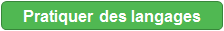 ► Décrire, en utilisant les outils et langages de descriptions adaptés, la structure et le comportement des objets.2.4/ Élaborer un document qui synthétise ces comparaisons et ces commentaires. ► Décrire, en utilisant les outils et langages de descriptions adaptés, la structure et le comportement des objets.2.4/ Élaborer un document qui synthétise ces comparaisons et ces commentaires. ► Décrire, en utilisant les outils et langages de descriptions adaptés, la structure et le comportement des objets.2.4/ Élaborer un document qui synthétise ces comparaisons et ces commentaires. ► Décrire, en utilisant les outils et langages de descriptions adaptés, la structure et le comportement des objets.Réussite niveau 1Réussite niveau 2Réussite niveau 3Réussite niveau 4Compléter une carte mentale permettant de décrire un objet.Créer une carte mentale permettant de décrire un objet. Appliquer une charte graphiqueCréer sa propre charte graphiqueOutils numérique numériques de présentation.Charte graphique.2.5/ Exprimer sa pensée à l’aide d’outils de description adaptés : croquis, schémas, graphes, diagrammes, tableaux.► Exprimer sa pensée à l’aide d’outils de description adaptés : croquis, schémas, graphes, diagrammes, tableaux (représentations non normées).2.5/ Exprimer sa pensée à l’aide d’outils de description adaptés : croquis, schémas, graphes, diagrammes, tableaux.► Exprimer sa pensée à l’aide d’outils de description adaptés : croquis, schémas, graphes, diagrammes, tableaux (représentations non normées).2.5/ Exprimer sa pensée à l’aide d’outils de description adaptés : croquis, schémas, graphes, diagrammes, tableaux.► Exprimer sa pensée à l’aide d’outils de description adaptés : croquis, schémas, graphes, diagrammes, tableaux (représentations non normées).2.5/ Exprimer sa pensée à l’aide d’outils de description adaptés : croquis, schémas, graphes, diagrammes, tableaux.► Exprimer sa pensée à l’aide d’outils de description adaptés : croquis, schémas, graphes, diagrammes, tableaux (représentations non normées).Réussite niveau 1Réussite niveau 2Réussite niveau 3Réussite niveau 4Représenter une idée sous forme de croquis.Représenter le fonctionnement d'un OT avec différents schémas.Représenter les fonctions et solutions d'un OT sous forme de carte heuristique.Représenter sous forme d'algorigramme, le fonctionnement d'un système. Croquis à main levéeDifférents schémasCarte heuristiqueNotion d’algorithme2.6/ Lire, utiliser et produire, à l’aide d’outils de représentation numérique, des choix de solutions sous forme de dessins ou de schémas. ► Traduire, à l’aide d’outils de représentation numérique, des choix de solutions sous forme de croquis, de dessins ou de schémas.► Lire, utiliser et produire des représentations numériques d’objets.2.6/ Lire, utiliser et produire, à l’aide d’outils de représentation numérique, des choix de solutions sous forme de dessins ou de schémas. ► Traduire, à l’aide d’outils de représentation numérique, des choix de solutions sous forme de croquis, de dessins ou de schémas.► Lire, utiliser et produire des représentations numériques d’objets.2.6/ Lire, utiliser et produire, à l’aide d’outils de représentation numérique, des choix de solutions sous forme de dessins ou de schémas. ► Traduire, à l’aide d’outils de représentation numérique, des choix de solutions sous forme de croquis, de dessins ou de schémas.► Lire, utiliser et produire des représentations numériques d’objets.2.6/ Lire, utiliser et produire, à l’aide d’outils de représentation numérique, des choix de solutions sous forme de dessins ou de schémas. ► Traduire, à l’aide d’outils de représentation numérique, des choix de solutions sous forme de croquis, de dessins ou de schémas.► Lire, utiliser et produire des représentations numériques d’objets.Réussite niveau 1Réussite niveau 2Réussite niveau 3Réussite niveau 4Lire et comprendre une représentation Edrawing.Modifier une représentation Sketchup.Représenter une solution technique choisie avec Solidworks.Assembler des pièces sous Solidworks.Outils numériques de description des objets techniques. Outils numériques de description des objets techniques. Outils numériques de description des objets techniques. Outils numériques de description des objets techniques. 3.1/ Respecter une procédure de travail garantissant un résultat en respectant les règles de sécurité et d’utilisation des outils mis à disposition. ► Imaginer, synthétiser, formaliser et respecter une procédure, un protocole. 3.1/ Respecter une procédure de travail garantissant un résultat en respectant les règles de sécurité et d’utilisation des outils mis à disposition. ► Imaginer, synthétiser, formaliser et respecter une procédure, un protocole. 3.1/ Respecter une procédure de travail garantissant un résultat en respectant les règles de sécurité et d’utilisation des outils mis à disposition. ► Imaginer, synthétiser, formaliser et respecter une procédure, un protocole. 3.1/ Respecter une procédure de travail garantissant un résultat en respectant les règles de sécurité et d’utilisation des outils mis à disposition. ► Imaginer, synthétiser, formaliser et respecter une procédure, un protocole. Réussite niveau 1Réussite niveau 2Réussite niveau 3Réussite niveau 4Comprendre la signification des pictogrammes de sécurité.Respecter les consignes de sécurité.Suivre une gamme de montage.Adapter son espace de travail.ProcéduresProcéduresprotocolesErgonomie3.2/ Associer des solutions techniques à des fonctions.► Associer des solutions techniques à des fonctions. 3.2/ Associer des solutions techniques à des fonctions.► Associer des solutions techniques à des fonctions. 3.2/ Associer des solutions techniques à des fonctions.► Associer des solutions techniques à des fonctions. 3.2/ Associer des solutions techniques à des fonctions.► Associer des solutions techniques à des fonctions. Réussite niveau 1Réussite niveau 2Réussite niveau 3Réussite niveau 4Associer les solutions existantes aux fonctions techniquesRepérer les solutions et les associer aux fonctions techniquesCompléter un diagramme FASTCréer un diagramme FASTAnalyse fonctionnelle systémique. Analyse fonctionnelle systémique. Analyse fonctionnelle systémique. Analyse fonctionnelle systémique. 3.3/ Analyser le fonctionnement et la structure d’un objet, identifier les entrées et sorties.3.3/ Analyser le fonctionnement et la structure d’un objet, identifier les entrées et sorties.3.3/ Analyser le fonctionnement et la structure d’un objet, identifier les entrées et sorties.3.3/ Analyser le fonctionnement et la structure d’un objet, identifier les entrées et sorties.Réussite niveau 1Réussite niveau 2Réussite niveau 3Réussite niveau 4Associer les fonctions et les blocs de l’OT.Démonter un système et représenter sa structure sous forme de schéma.Identifier les entrées / sorties d’un système.Identifier les flux d’énergie et d’information dans l’OT.Représentation fonctionnelle des systèmes.Structure des systèmes.Chaîne d’énergie, chaîne d’information.Chaîne d’énergie, chaîne d’information.3.4/ Identifier le(s) matériau(x), les flux d’énergie et d’information sur un objet et décrire les transformations qui s’opèrent.► Identifier le(s) matériau(x), les flux d’énergie et d’information dans le cadre d’une production technique sur un objet et décrire les transformations qui s’opèrent.3.4/ Identifier le(s) matériau(x), les flux d’énergie et d’information sur un objet et décrire les transformations qui s’opèrent.► Identifier le(s) matériau(x), les flux d’énergie et d’information dans le cadre d’une production technique sur un objet et décrire les transformations qui s’opèrent.3.4/ Identifier le(s) matériau(x), les flux d’énergie et d’information sur un objet et décrire les transformations qui s’opèrent.► Identifier le(s) matériau(x), les flux d’énergie et d’information dans le cadre d’une production technique sur un objet et décrire les transformations qui s’opèrent.3.4/ Identifier le(s) matériau(x), les flux d’énergie et d’information sur un objet et décrire les transformations qui s’opèrent.► Identifier le(s) matériau(x), les flux d’énergie et d’information dans le cadre d’une production technique sur un objet et décrire les transformations qui s’opèrent.Réussite niveau 1Réussite niveau 2Réussite niveau 3Réussite niveau 4Identifier la source d’énergie d’un OT.Identifier les matériaux d’un OT et leurs caractéristiques.Compléter la chaîne d’énergie d’un système.Compléter la chaîne D’information d’un système.Sources d’énergies.Familles de matériaux avec leurs principales caractéristiques.Chaîne d’énergie.Chaîne d’information. 3.5/ Décrire, en utilisant les outils et langages de descriptions adaptés, le fonctionnement, la structure et le comportement des objets. ► Décrire, en utilisant les outils et langages de descriptions adaptés, la structure et le comportement des objets.3.5/ Décrire, en utilisant les outils et langages de descriptions adaptés, le fonctionnement, la structure et le comportement des objets. ► Décrire, en utilisant les outils et langages de descriptions adaptés, la structure et le comportement des objets.3.5/ Décrire, en utilisant les outils et langages de descriptions adaptés, le fonctionnement, la structure et le comportement des objets. ► Décrire, en utilisant les outils et langages de descriptions adaptés, la structure et le comportement des objets.3.5/ Décrire, en utilisant les outils et langages de descriptions adaptés, le fonctionnement, la structure et le comportement des objets. ► Décrire, en utilisant les outils et langages de descriptions adaptés, la structure et le comportement des objets.Réussite niveau 1Réussite niveau 2Réussite niveau 3Réussite niveau 4Représenter une idée sous forme de croquis.Représenter le fonctionnement d'un OT avec différents schémas.Représenter les fonctions et solutions d'un OT sous forme de carte heuristique.Représenter sous forme d'algorigramme, le fonctionnement d'un système. Outils de description d’un fonctionnement, d’une structure et d’un comportement. Outils de description d’un fonctionnement, d’une structure et d’un comportement. Outils de description d’un fonctionnement, d’une structure et d’un comportement. Outils de description d’un fonctionnement, d’une structure et d’un comportement. 3.6/ Mesurer des grandeurs de manière directe ou indirecte.► Mesurer des grandeurs de manière directe ou indirecte. 3.6/ Mesurer des grandeurs de manière directe ou indirecte.► Mesurer des grandeurs de manière directe ou indirecte. 3.6/ Mesurer des grandeurs de manière directe ou indirecte.► Mesurer des grandeurs de manière directe ou indirecte. 3.6/ Mesurer des grandeurs de manière directe ou indirecte.► Mesurer des grandeurs de manière directe ou indirecte. Réussite niveau 1Réussite niveau 2Réussite niveau 3Réussite niveau 4Utiliser l’unité correspondante à la grandeur mesurée.Utiliser le bon instrument de mesure.Utiliser le capteur approprié à la mesure voulue.Identifier un signal analogiqueInstruments de mesure usuels.Instruments de mesure usuels.Principe de fonctionnement d’un capteur, d’un codeur, d’un détecteur.Nature du signal : analogique ou numérique.
Nature d’une information : logique ou analogique.3.7/ Interpréter des résultats expérimentaux, en tirer une conclusion et la communiquer en argumentant.3.7/ Interpréter des résultats expérimentaux, en tirer une conclusion et la communiquer en argumentant.3.7/ Interpréter des résultats expérimentaux, en tirer une conclusion et la communiquer en argumentant.3.7/ Interpréter des résultats expérimentaux, en tirer une conclusion et la communiquer en argumentant.Réussite niveau 1Réussite niveau 2Réussite niveau 3Réussite niveau 4Lire les résultatsSélectionner les données utiles à nos attentes.Interpréter les résultats.Éprouver la cohérence des résultats après une expérimentation.Notions d’écarts entre les attentes fixées par le cahier des charges et les résultats de l’expérimentation.Notions d’écarts entre les attentes fixées par le cahier des charges et les résultats de l’expérimentation.Notions d’écarts entre les attentes fixées par le cahier des charges et les résultats de l’expérimentation.Notions d’écarts entre les attentes fixées par le cahier des charges et les résultats de l’expérimentation.3.8/ Utiliser une modélisation pour comprendre, formaliser, partager, construire, investiguer, prouver.3.8/ Utiliser une modélisation pour comprendre, formaliser, partager, construire, investiguer, prouver.3.8/ Utiliser une modélisation pour comprendre, formaliser, partager, construire, investiguer, prouver.3.8/ Utiliser une modélisation pour comprendre, formaliser, partager, construire, investiguer, prouver.Réussite niveau 1Réussite niveau 2Réussite niveau 3Réussite niveau 4Lire et comprendre une représentation Edrawing.Modifier une représentation Sketchup.Représenter une solution technique choisie avec Solidworks.Assembler des pièces sous Solidworks.Outils de description d’un fonctionnement, d’une structure et d’un comportement.Outils de description d’un fonctionnement, d’une structure et d’un comportement.Outils de description d’un fonctionnement, d’une structure et d’un comportement.Outils de description d’un fonctionnement, d’une structure et d’un comportement.3.9/ Simuler numériquement la structure et/ ou le comportement d’un objet. Interpréter le comportement de l’objet technique et le communiquer en argumentant. ► Simuler numériquement la structure et/ou le comportement d’un objet.3.9/ Simuler numériquement la structure et/ ou le comportement d’un objet. Interpréter le comportement de l’objet technique et le communiquer en argumentant. ► Simuler numériquement la structure et/ou le comportement d’un objet.3.9/ Simuler numériquement la structure et/ ou le comportement d’un objet. Interpréter le comportement de l’objet technique et le communiquer en argumentant. ► Simuler numériquement la structure et/ou le comportement d’un objet.3.9/ Simuler numériquement la structure et/ ou le comportement d’un objet. Interpréter le comportement de l’objet technique et le communiquer en argumentant. ► Simuler numériquement la structure et/ou le comportement d’un objet.Réussite niveau 1Réussite niveau 2Réussite niveau 3Réussite niveau 4Connaître l’utilité d’une simulation.Simuler au moment opportun.Valider une solution par la simulation.Paramétrer la simulation.Notions d’écarts entre les attentes fixées par le cahier des charges et les résultats de la simulation.Notions d’écarts entre les attentes fixées par le cahier des charges et les résultats de la simulation.Notions d’écarts entre les attentes fixées par le cahier des charges et les résultats de la simulation.Notions d’écarts entre les attentes fixées par le cahier des charges et les résultats de la simulation.4.1/ Comprendre le fonctionnement d'un réseau informatique4.1/ Comprendre le fonctionnement d'un réseau informatique4.1/ Comprendre le fonctionnement d'un réseau informatique4.1/ Comprendre le fonctionnement d'un réseau informatiqueRéussite niveau 1Réussite niveau 2Réussite niveau 3Réussite niveau 4Enoncer les composants simples d’un réseau.Expliquer comment sont reliés les différents composants de stockage.Différencier la connexion filaire (RJ45, fibre) et sans fils (WIFI).Connaître quelques protocoles de communication.Composants d’un réseauArchitecture d’un réseau localMoyens de connexion d’un moyen informatiqueNotion de protocole, d’organisation de protocoles en couche, d’algorithme de routage, Internet 4.2/ Analyser le comportement attendu d’un système réel et décomposer le problème posé en sous-problèmes afin de structurer un programme de commande.4.2/ Analyser le comportement attendu d’un système réel et décomposer le problème posé en sous-problèmes afin de structurer un programme de commande.4.2/ Analyser le comportement attendu d’un système réel et décomposer le problème posé en sous-problèmes afin de structurer un programme de commande.4.2/ Analyser le comportement attendu d’un système réel et décomposer le problème posé en sous-problèmes afin de structurer un programme de commande.Réussite niveau 1Réussite niveau 2Réussite niveau 3Réussite niveau 4Transcrire sous forme de texte le comportement d’un système.Décomposer le fonctionnement d’un système observé en plusieurs étapes.Représenter sous forme d’algorithme, le fonctionnement d’un système.Concevoir un programme en tenant compte du CDCF4.3/ Écrire, mettre au point (tester, corriger) et exécuter un programme commandant un système réel et vérifier le comportement attendu. ► Piloter un système connecté localement ou à distance.4.3/ Écrire, mettre au point (tester, corriger) et exécuter un programme commandant un système réel et vérifier le comportement attendu. ► Piloter un système connecté localement ou à distance.4.3/ Écrire, mettre au point (tester, corriger) et exécuter un programme commandant un système réel et vérifier le comportement attendu. ► Piloter un système connecté localement ou à distance.4.3/ Écrire, mettre au point (tester, corriger) et exécuter un programme commandant un système réel et vérifier le comportement attendu. ► Piloter un système connecté localement ou à distance.Réussite niveau 1Réussite niveau 2Réussite niveau 3Réussite niveau 4Repérer les capteurs et actionneurs sur un système.Compléter un programme simpleDépanner un programme.Concevoir un programme en tenant compte du CDCF4.4/ Écrire un programme dans lequel des actions sont déclenchées par des événements extérieurs.► Appliquer les principes élémentaires de l’algorithmique et du codage à la résolution d’un problème simple.► Modifier ou paramétrer le fonctionnement d’un objet communicant.4.4/ Écrire un programme dans lequel des actions sont déclenchées par des événements extérieurs.► Appliquer les principes élémentaires de l’algorithmique et du codage à la résolution d’un problème simple.► Modifier ou paramétrer le fonctionnement d’un objet communicant.4.4/ Écrire un programme dans lequel des actions sont déclenchées par des événements extérieurs.► Appliquer les principes élémentaires de l’algorithmique et du codage à la résolution d’un problème simple.► Modifier ou paramétrer le fonctionnement d’un objet communicant.4.4/ Écrire un programme dans lequel des actions sont déclenchées par des événements extérieurs.► Appliquer les principes élémentaires de l’algorithmique et du codage à la résolution d’un problème simple.► Modifier ou paramétrer le fonctionnement d’un objet communicant.Réussite niveau 1Réussite niveau 2Réussite niveau 3Réussite niveau 4Mettre un algorithme dans l’ordre.Insérer une variable dans un algorithme.Modifier un programme en fonction de son environnement.Concevoir un programme en tenant compte du CDCFNotions d’algorithme et de programme.Notion de variable informatique.Déclenchement d’une action par un évènement, séquences d’instructions, boucles, instructions conditionnelles.Systèmes embarqués. Forme et transmission du signal.
Capteur, actionneur, interface.